Acta nº 6Data: 13/04/2011Hora: 10h05minLocalização: EDP, distribuiçãoDuração: 1hPessoal presente: Ordem de trabalhosVerificação da aplicação desenvolvida.Criticas ao capitulo I desenvolvido.Averiguação de todo o trabalho desenvolvido até presente data.ConclusõesFicou marcado a próxima reunião em 20/04/2011.AnexosNome:Presença:Eng. Pedro Marques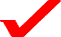 José Pinto